Уроки мира «Великое сражение России», посвящённые 210- летию Бородинского сражения, прошли в Центре «Точка роста», в нем приняли участие очно-все обучающиеся школы и дистанционно – школы Ишимского района. Бородинское сражение – крупнейшее сражение Отечественной войны 1812 года. М.И.Кутузов, главнокомандующий русской армией утверждал: “Сей день пребудет вечным памятником мужества и отличной храбрости воинов, где вся пехота, кавалерия и артиллерия дрались отчаянно. Желание всякого было умереть на месте и не уступить неприятелю”. А император Наполеон признавался позже: “Из всех моих сражений самое ужасное то, что я дал под Москвой. Французы показали себя в нём достойными одержать победу, а русские – называться непобедимыми”. Бородинское сражение вошло в историю освободительного движения как одна из наиболее ярких ее страниц. Легендарный подвиг героев Бородина является для последующих поколений русских людей вдохновляющим примером патриотического выполнения долга перед Родиной.
– Кто, служа великим целям века,
Жизнь свою всецело отдаёт
На борьбу за счастье человека
Только тот себя переживёт.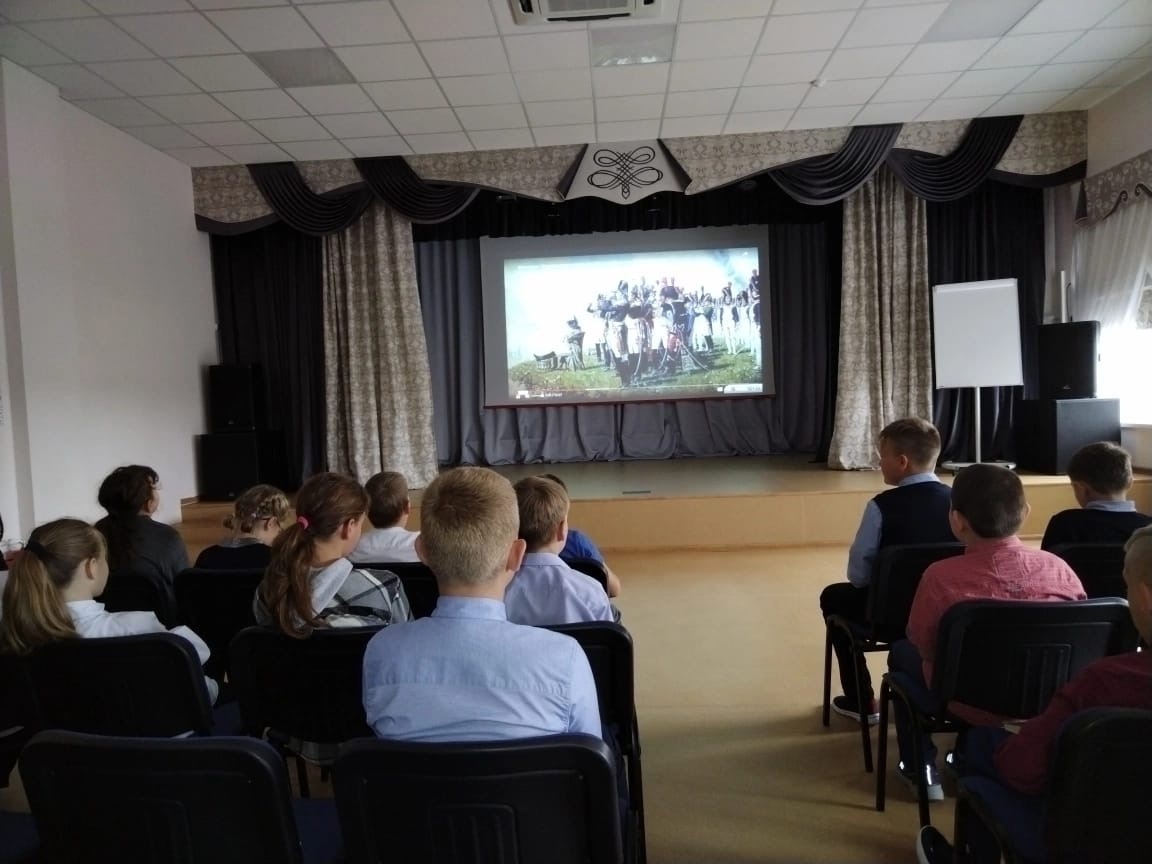 